Проект воспитательного занятияФ.И.О. педагога: Масленникова Е.Н.Должность: Воспитатель1 отделениеТема занятия: Оставив след после себя.Цель: развитие личностных качеств патриота и гражданина нашего ОтечестваЗадачи:  Познакомить воспитанников с поэтами ВОВ. Показать воспитанникам бесчеловечность любой войны, уникальность каждой человеческой жизни;Развитие интереса к историческому прошлому нашей страны через чтение стихов о ВОВ.Способствовать формированию уважительного отношения к героическому прошлому страны; пробуждать сочувствие, понимание  и внимание к людям старшего поколения, людей прошедших ВОВ.Формы организации познавательной деятельности: фронтальная, индивидуальная, групповая.Методы обучения и воспитания: словесный, наглядный, практический, беседа.Оборудование: компьютер, презентация, свечи, заготовки для открыток, старые фотографии, цветная бумага, георгиевские ленточки, клейХод занятия.Сквозь время. Стихи поэтов и воспоминания о них. Советский писатель, Москва 1964.Бессмертие. Стихи советских поэтов, погибших на фронтах Великой Отечественной войны, 1941-1945. Москва, "Прогресс" 1978.ЭтапЦель этапаДеятельность педагогаДеятельность воспитанниковСредства и оборудованиеЭтапЦель этапаДеятельность педагогаДеятельность воспитанниковСредства и оборудование1Создать положительный настрой у воспитанников на занятие.Цель этого этапа – добиться эмоционального отклика в душах учащихся.Майский день 1945 года. Знакомые и незнакомые люди обнимались, дарили друг другу цветы, пели и танцевали прямо на улицах. Казалось, впервые миллионы взрослых и детей подняли глаза к солнцу, впервые наслаждались красками, звуками, запахами жизни! Это был общий праздник всего нашего народа. Потому что победа над фашизмом знаменовала победу жизни над смертью, разума над безумием, счастья над страданиямиСлайд 21418 суток отделяли 9 мая 1945 года от 22 июня 1941 года. 1418 дней борьбы за победу, ожидания победы, неугасимой веры в то, что она настанет. В ожесточенных битвах, истекая кровью и погибая, добывал ее солдат. Непрерывным бессонным трудом приближали ее рабочий и колхозник в тылу. Они защищали свой дом, будущее своих детей.То майское утро было пронизано ликованием. Но сквозь него проступала горечь скорби. Люди вспоминали тех, кого они потеряли, кого фашистскими пулями, пытками в концлагерях, блокадным голодом убила война.Это ликование и эта скорбь... Временем их не приглушить. Они всегда с нами в День Победы. Память о них мы передадим из поколенья в поколение. Памятью павших клянемся крепко держать, высоко нести знамя Победы, знамя мира и созидания. Прошло 70 лет, как закончилась Великая Отечественная война, но эхо ее до сих пор не затихает в людских душах.Слайд 3Да, у времени своя память... Мы не имеем права забыть ужасы той войны. Мы не имеем права забыть тех солдат, которые погибли ради того, чтобы мы сейчас жили. Мы обязаны все помнитьСлушают, смотрят презентациюКомпьютер, экран презентация2Объявление темыПосвящается погибшим в годы Великой Отечественной войны. Тем, кто бесстрашно шагнул в зарево войны, в грохот канонады, шагнул и не вернулся, оставив на земле яркий след  –  свои стихи.Читают по очереди стихи, тушат свечи в память о погибших в ВОВЗажженные свечи, стихи о ВОВ,3.Поэтический этап.Цель: Развитие эмоционально-ценностной сферы (культуры переживаний и ценностных ориентаций)Читаю краткую биографиюСлайд 4Борис Богатков. Его родители были учителями. К началу Великой Отечественной войны ему не было еще и 19 лет С самого начала войны он находился в действующей армии, был тяжело контужен и демобилизован. Юный патриот добивается возвращения в армию, Командир взвода автоматчиков, он пишет стихи, создает гимн дивизии. Свеча гаснетСтихотворениеОхватило страны пламя злое Новых разрушительных боёв, Вовремя пришло ты, боевое Совершеннолетие моё. Встану я, решительный и зоркий, На родном советском рубеже С кимовским значком на гимнастёрке, С лёгкою винтовкою в руке. И откуда б враг ни появился –С суши, с моря или с вышины, -Будут счастья нашего границы От него везде защищены. Наши танки ринутся рядами,Эскадрильи небо истемнят, Грозными спокойными штыками Мы врагу укажем путь назад.Слайд 5 Владимир Михайлович Чугунов  - русский поэт - родился в семье врача. Во время Великой Отечественной войны лейтенант Чугунов командовал стрелковым взводом, а в редкие минуты затишья писал стихи о фронтовой дружбе, о подвигах товарищей. Мечтал о большой и дружной семье. 9 мая 1943 года писал жене: "Живем мы боевой жизнью, колотим фрицев, часто вспоминаем о доме. Хотел бы я сейчас посмотреть на Светлану. Если есть карточка – пошли, а то, чего доброго, и не увижу больше".5 июля 1943 года, когда немцы, открыв мощный артиллерийский огонь, перешли в наступление на Курской дуге, Чугунов поднял своих бойцов в атаку. В этом бою он погиб. Похоронен в деревне Белюдовка Курской области.СтихотворениеПосле бояХорошо, товарищ, после боя,Выдыхая дым пороховой,Посмотреть на небо голубое –Облака плывут над головой.И в затихшем орудийном гулу,Что в ушах моих еще звенит,Вся страна в почетном караулеНад убитым воином стоит.Свеча гаснетСлайд 6Григор Акопян по национальности арменин  . 24-летний старший сержант-командир танка Любил свою семью и место где родился. погиб в боях за освобождение украинского города Шполы. Он был награждён двумя орденами Славы, орденами Отечественной войны 1-ой степени и Красной Звезды, двумя медалями " За отвагу". Ему посмертно присвоено звание " Почётный гражданин города Шполы".СтихотворениеМама, я ещё вернусь с войны, Мы, родная, встретимся с тобою.Я прижмусь средь мирной тишины,
Как дитя, к щеке твоей щекою.К ласковым рукам твоим прижмусьЖаркими, шершавыми губами.Я в твоей душе развею грустьДобрыми словами и делами.Верь мне, мама, - он придёт, наш час,Победим в войне святой и правой.И одарит мир спасённый насИ венцом немеркнущим, и славой.Свеча гаснетСлайд 7.Александр Витальевич Подстаницкий- Он был открытым, компанейским парнем. Увлекался футболом и шахматами, бегал на коньках и на лыжах. Мог созорничать. Понимал шутливые розыгрыши и сам выступал их зачинщиком. Но при всём этом шла у него своя сложная внутренняя жизнь, формировался особый характер - мечтателя и человека долга.В конце 1940 года по воинскому призыву поступает в омскую летную школу.В начале Отечественной войны сержант Подстаницкий направлен воздушным стрелком-радистом в авиацию дальнего действия. 28 июня 1942 года погиб в воздушном бою на Орловщине. За отличие в боях получил орден Красной Звезды. Посмертно  награжден орденом Красного ЗнамениСтихотворение ПОСЛЕ ВЫЛЕТАЗнает каждый, как необходимо,
Возвратясь с задания, опять Маленькую карточку любимой,Не стыдясь друзей, поцеловать.Позабыть хотя бы на минутуПесню боя, что ревел мотор,Боль в плечах от лямок парашюта, Пулемётов быстрый разговор.И вот так – портрет в руке сжимая,Широко и радостно вздохнуть,Тёплый шлем и унты не снимая,Под тенистой плоскостью заснуть.Свеча гаснетСлайд 7.Всеволод Багрицкий Писать стихи начал в раннем детстве. С первых дней войны В. Багрицкий рвался на фронт. Он погиб 26 февраля 1942 года в маленькой деревушке Дубовик Ленинградской области, записывая рассказ политрука. Судьба оказалась беспощадной к юному поэту. За десять дней до своей гибели он подводит в дневнике горестные итоги своей жизни:

"Сегодня восемь лет со дня смерти моего отца. Сегодня четыре года семь месяцев, как арестована моя мать. Сегодня четыре года и шесть месяцев вечной разлуки с братом. Вот моя краткая биография... 
Теперь я брожу по холодным землянкам, мерзну в грузовиках, молчу, когда мне трудно. Чужие люди окружают меня. Мечтаю найти себе друга и не могу. Не вижу ни одного человека, близкого мне по своим ощущениям, я не говорю - взглядам. И жду пули, которая сразит меня. Вчера я не спал. Сегодня, наверно, тоже буду лишен сна. Ну и все равно!"Свеча гаснетСтихотворение Мне противно жить не раздеваясь На гнилой соломе спать И, замерзшим нищим подавая,Надоевший голод забывать.Коченея, прятаться от ветра,Вспоминать погибших имена,Из дому не получать ответа, Барахло на черный хлеб менять, Дважды в день считать себя умершим,Путать планы, числа и пути,Ликовать, что жил на свете меньшеДвадцати...Слайд 8.Владислав Занадворов родился на берегах Камы, в Перми. Работал геологом, успел побывать в экспедициях на Кольском полуострове, на Крайнем Севере, за Полярным кругом, в Казахстане.До начала Великой Отечественной войны стал автором двух книг: повести "Медная гора" (1936) и сборника стихов "Простор" (1941). Кроме того, за период с 1932 по 1941 год в газетах и журналах опубликовано около 30 его произведений.Погиб под Сталинградом 28 ноября 1942 года.Стихотворение Ты не знаешь, мой сын, что такое война!
Это вовсе не дымное поле сраженья,
Это даже не смерть и отвага. Она
В каждой капле находит свое выраженье.
Это - изо дня в день лишь блиндажный песок
Да слепящие вспышки ночного обстрела;
Это - боль головная, что ломит висок;
Это - юность моя, что в окопах истлела;
Это - грязных, разбитых дорог колеи;
Бесприютные звезды окопных ночевок;
Это - кровью омытые письма мои,
Что написаны криво на ложе винтовок;
Это - в жизни короткой последний рассвет
Над изрытой землей. И лишь как завершенье -
Под разрывы снарядов, при вспышках гранат -
Беззаветная гибель на поле сраженья.Свеча гаснетСлайд 10.Фатых КаримовЯркий представитель татарской поэзии, Он был одиннадцатым ребенком в семье указного муллы. До 12 лет будущий поэт жил на лоне прекрасной природы реки Демы, воспетой в песнях. Еще до школы мальчик научился читать и писать. В 1922 году Фатых с братом Габдуллой (поэтом Ярлы Каримом) приезжает в Белебей и поступает на подготовительные курсы педтехникума. Здесь Фатых пробует перо, увлекается литературой. Семья Каримовых была достаточно просвещенной для своего времени. Дома много читали, обожали стихи. Надо отметить, что в семье, кроме Габдуллы, писали стихи и отец, ослепший еще в молодости, и сестра Марьям. А мама наизусть рассказывала сказки, стихи, баиты. Большое стремление к литературному творчеству, наверное, было еще связано с тем, что появились в печати стихи брата Ярлы Карима.В 1924 году будущий поэт уезжает к брату в Казань, учится в Казанском техникуме земледелия. После окончания техникума Фатых работает ответственным секретарем газеты "Юный ленинец", а также в редакции "Крестьянской газеты". В эти годы журналист публикуется в республиканских газетах и журналах. Вскоре имя молодого талантливого поэта становится известным читателям.

В 1937 году как "сын муллы, чужеродный элемент" он был объявлен врагом народа. Несмотря на муки и издевательства, которые перенес поэт в тюрьме, он остался верным своим идеалам, непреклонным борцом за народное счастье.В декабре 1941 года  уходит добровольцем на фронт. В полыхающем огне войны, в окопах, рождаются бессмертные стихи поэта-патриота. За 1941-45 гг. он написал 9 поэм, 2 повести, 1 драматическое произведение, более 100 стихотворений и песен. Читателей поражает не только количество произведений, созданных в военный период, но и бессмертный дух воина, лиричность, проникнутая большой любовью к Родине, родному краю, к женщине, матери. Философичность лирического героя, его глубокие душевные переживания сплетаются с бесконечной верой в жизнь, в победу.Фатых Карим погиб в бою под Кенигсбергом в 1945 году.СтихотворениеЗа ОтчизнуПишу письмо перед началом боя.Заговорят орудия сейчас,И, может быть, на солнце золотоеСегодня я гляжу в последний раз.Но я пойду, уверенный в победе,Расстреливать без промаха врага.Коль сам погибну – живы будут дети,Моя Отчизна будет жить века.Бессмертен мир, и, пестротой сверкая,Среди лугов останутся цветы.Надолго сохранит земля роднаяИ песнь мою, и ног моих следы.Мне умереть не страшно. Я спокоен,Идя в огонь под стягом боевым.За славную отчизну павший воинРождает песню подвигом своим. Свеча гаснетСлайд 11.Багаутдин Митаров родился, в бедной крестьянской семье. В формировании характера будущего поэта большую роль играл трудолюбивый отец и трудовая обстановка в семье. 26 июня 1941 года Б. Митаров добровольно уходит в армию, его направляют в военное училище. СтихПередайте друзьям:
С отделеньем пехотного взвода
Я иду по тревожным лесам и степям.
Я советский солдат,
Я воюю за нашу свободу,
Я спокоен и счастлив,
Сообщите об этом друзьям.
Сообщите друзьям, 
Что не хвастают счастьем герои,
А в тяжёлое время их не капать слезам…
Вот уж кончилась ночь, 
Мы готовимся к новому бою…
Мы и в этом бою победим,
Сообщите об этом друзьям.Свеча гаснет5.Разные были имена… Разные национальности… Но все стали братьями и сестрами по крови, потому что проливали свою кровь на одном великом поле битвы за Родину.Они не вернулись с поля боя... Молодые, сильные, жизнелюбивые... Не похожие друг на друга в частностях, они были схожи друг с другом в общем. Они мечтали о творческом труде, о горячей и чистой любви, о светлой жизни на земле. Честнейшие из честнейших, они оказались смелейшими из смелейших. Они без колебаний вступили в борьбу с фашизмом. И вместе с тем, это были совсем обычные люди, ничем внешне не похожие на богатырей. Все богатырское они носили в себе, в глубине сердца: горячий патриотизм, несгибаемое мужество, непреклонную стойкость.Это о них написано: 
Они уходили, твои одногодки, 
Зубов не сжимая, судьбу не кляня. 
А путь предстояло пройти не короткий: 
От первого боя до вечного огня... Компьютер, экран4.Содействовать росту творческих способностей у обучающихся; пробуждать сочувствие и внимание к людям старшего поколения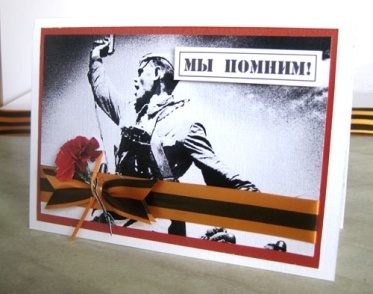 Близится День Победы И сейчас  мы создадим открытки к 9 мая, чтобы вы смогли порадовать тех, кто имел отношение к Великой отечественной войне и дать им понять, что вы помните и чтите.Для открытки к 9 мая нам понадобится: картинка или фотография военной тематики, двусторонний объемный скотч, георгиевская ленточка, бантик из нее и картон.Складываем картон пополам и аккуратно приклеиваем красную заготовку.Далее к фотографии или картинке приклеиваем ленточку так, как вам хочется.И на эту ленточку приклеиваем бантик.Осталось приклеить надпись. Приклеиваем на ее оборот двухсторонний объемный скотч и закрепляем надпись на открытке. Мы помним!Смотрят слушают, как делать открыткуЗаготовки для открыток, старые фотографии, цветная бумага, георгиевские ленточки, клей8ЗаключениеСлайд 12. Дорогой ценой досталась нашему народу победа в ВОВ, в которой решалось – быть или не быть человечеству. Победа осталась за нами! Да только путь к ней очень тяжел: Слайд 13.- это 1418 дней и ночей;- это больше 20 миллионов могил;- это каждый восьмой наш соотечественник.. сегодня мы прикоснулись к тому далекому от нас времени, когда от каждого человека зависело будущее не только нашего государства, но и всего мира. познакомимся с короткими, трагическими биографиями молодых поэтов и их стихами, Совсем не случайно русская литература бережно хранит их, так как в этих строках запечатлено само время и мужество тех, кто так и не стал выдающимся поэтом, но был мужественным солдатом Великой Отечественной.                                                                                                                                        Произведения о войне по прошествии лет обладают силой исторического документа. Читая их сейчас, мы приобщаемся к подвигу нашего народа. Мир, за который было отдано столько миллионов человеческих жизней, должен помнить и чтить своих защитников.Слайд.14.Минута молчанияСлушают, смотрят презентациюКомпьютер, презентация